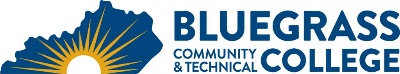 For students enrolled in the Business Administration Systems program in Spring 2019Program Coordinator: Lauren Campbell	E-mail: lauren.campbell@kctcs.edu		Phone: 859-246-6264Program Website: https://bluegrass.kctcs.edu/education-training/program-finder/business-administration.aspx Student Name:		Student ID: Students must meet college readiness benchmarks as identified by the Council on Postsecondary Education or remedy the identified skill deficiencies. Graduation Requirements:Advisor Name	__________________________________	Advisor Contact	________________________________First SemesterCreditHoursTermGradePrerequisitesNotesBAS 160 Introduction to Business3Same as MGT 160CIT 105 Introduction to Computers OR OST 105 Introduction to Information Systems3Supervisory Management Technical Course3Total Semester Credit Hours9Second SemesterCr. Hrs.TermGradePrerequisitesNotesOST 235 Business Communications Technology3ENG 101 AND CIT 105 or OST 105MGT 274 Human Resource Management3Same as BAS 274MGT 287 Supervisory Management3Same as BAS 287Supervisory Management Technical Course3Total Semester Credit Hours12Total Certificate Credit Hours2125% or more of Total Certificate Credit Hours must be earned at BCTCGrade of C or higher in each course required for the certificateAdditional InformationBAS Supervisory Management certificate is available completely online.Supervisory Management Technical CoursesSupervisory Management Technical CoursesSupervisory Management Technical CoursesSupervisory Management Technical CoursesCourseCr. Hrs.PrerequisitesNotesBAS 288 Personal and Organizational Leadership3OR MGT 288BAS 290 Management, Ethics and Society3OR MGT 240 MGT 283 Principles of Management3BAS 160Same as BAS 283OST 275 Office Management3QMS 101 Introduction to Quality Systems3OR MGT 101QMS 201 Customer Service Improvement Skills3Other courses approved by Business Administration Systems Program Coordinator